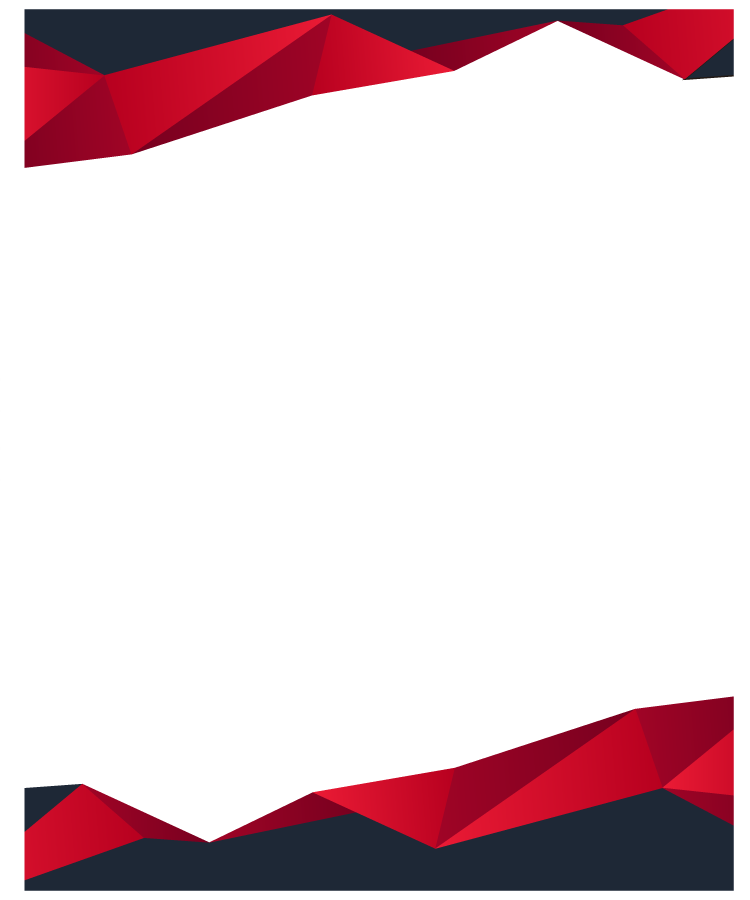 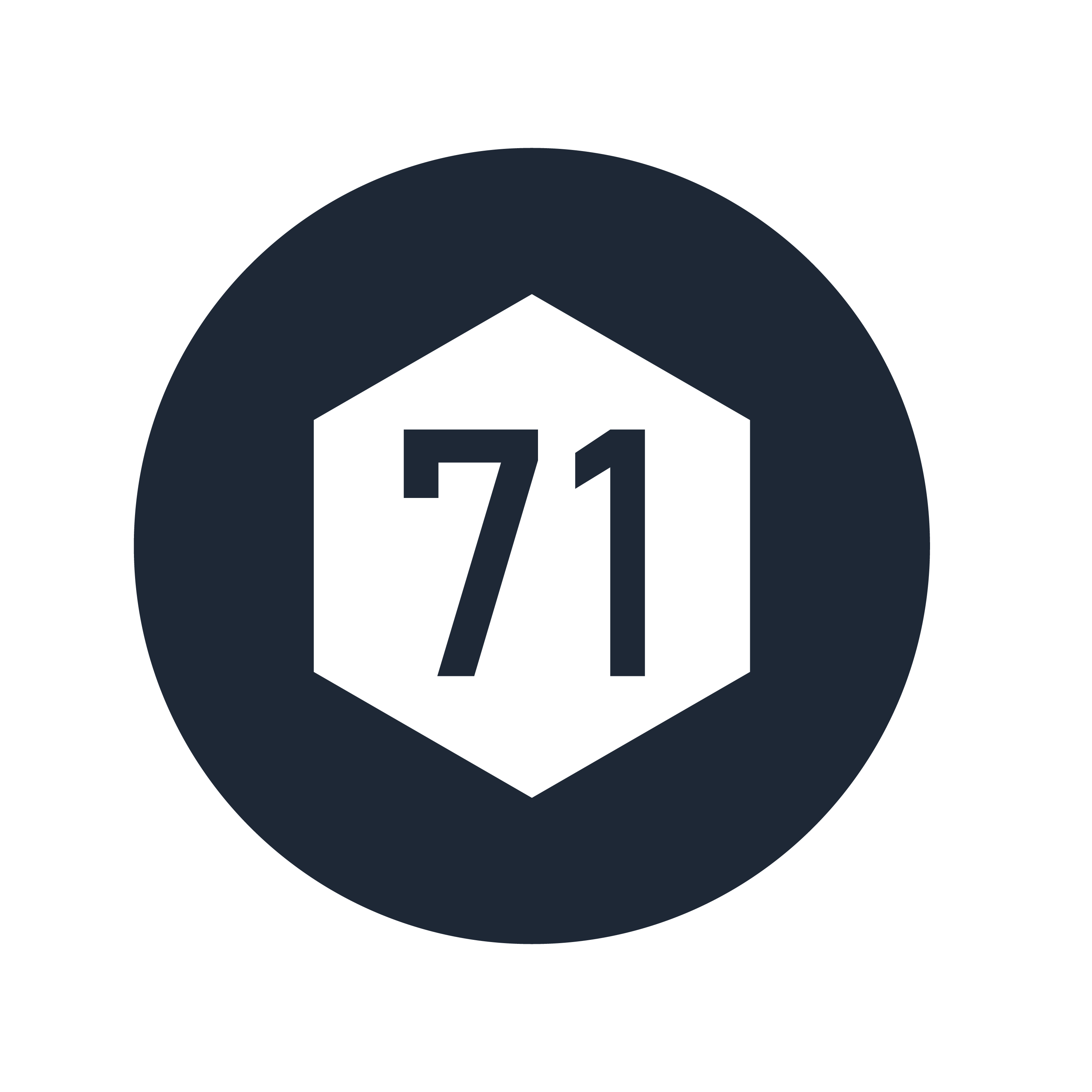 КАРТОЧКА ПРЕДПРИЯТИЯКАРТОЧКА ПРЕДПРИЯТИЯПолное наименование Индивидуальный предприниматель Кургин Юрий АлексеевичСокращенное наименование ИП Кургин Юрий АлексеевичЮридический адрес301830,РОССИЯ,ТУЛЬСКАЯ ОБЛ,БОГОРОДИЦКИЙР-Н,БОГОРОДИЦК Г Фактический адрес301830,РОССИЯ,ТУЛЬСКАЯ ОБЛ,БОГОРОДИЦКИЙР-Н,БОГОРОДИЦК Г,ИНН711204062884ОГРНИП320715400006972ОКВЭД43.39КОНТАКТЫКОНТАКТЫE-mail    stroika771@bk.ruCайт    https://www.stroika71.com/Телефоны8-915-785-40-33     8-902-697-3790      8-960-595-77-78 БАНКОВСКИЕ РЕКВИЗИТЫБАНКОВСКИЕ РЕКВИЗИТЫНаименование банкаПАО СБЕРБАНКРасчетный счет40802810666000018956Корреспондентский счет30101810300000000608БИК банка047003608